НАРУЧИЛАЦКЛИНИЧКИ  ЦЕНТАР ВОЈВОДИНЕул. Хајдук Вељкова бр. 1, Нови Сад(www.kcv.rs)ОБАВЕШТЕЊЕ О ЗАКЉУЧЕНОМ УГОВОРУ У ПОСТУПКУ ЈАВНЕ НАБАВКЕ БРОЈ 86-17-O,п..3Врста наручиоца: ЗДРАВСТВОВрста предмета: Опис предмета набавке, назив и ознака из општег речника набавке: phenilephrin33600000 – фармацеутски производиУговорена вредност: без ПДВ-а 1.028.500,00 динара, односно 1.131.350,00 динара са ПДВ-ом.Критеријум за доделу уговора: најнижа понуђена ценаБрој примљених понуда: 3Понуђена цена: Највиша: 2.418.460,00динараНајнижа: 1.028.500,00 динараПонуђена цена код прихваљивих понуда:Највиша: 1.081.300,00 динараНајнижа: 1.028.500,00 динараДатум доношења одлуке о додели уговора: 08.06.2017. годинеДатум закључења уговора: 11.07.2017. годинеОсновни подаци о добављачу:„Medikunion“ д.о.о., ул. Љубе Дидића бр. 19, БеоградПериод важења уговора: до дана у којем добављач у целости испоручи наручиоцу добра, односно најдуже годину дана.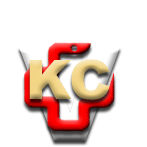 КЛИНИЧКИ ЦЕНТАР ВОЈВОДИНЕ21000 Нови Сад, Хајдук Вељка 1, Србија,телефон: + 381 21 487 22 05; 487 22 17; фаx : + 381 21 487 22 04; 487 22 16www.kcv.rs, e-mail: uprava@kcv.rs, ПИБ:101696893